`					                                    Projekts	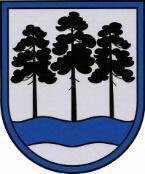 OGRES  NOVADA  PAŠVALDĪBAReģ.Nr.90000024455, Brīvības iela 33, Ogre, Ogres nov., LV-5001tālrunis 65071160, e-pasts: ogredome@ogresnovads.lv, www.ogresnovads.lv SAISTOŠIE NOTEIKUMIOgrēKārtība, kādā Ogres novada pašvaldība piedalās privāto izglītības iestāžu finansēšanā Izdoti saskaņā ar Pašvaldību likuma 44. panta otro daļuVispārīgie jautājumiSaistošie noteikumi (turpmāk – noteikumi) nosaka kārtību, kādā Ogres novada pašvaldība (turpmāk – pašvaldība) piedalās normatīvajos aktos noteiktajā kārtībā akreditētu privāto izglītības iestāžu finansēšanā uz savstarpēju līgumu pamata (turpmāk - pašvaldības finansējums).Pašvaldības finansējumu piešķir: pamatizglītības programmu īstenošanai klātienes formā pašvaldības administratīvajā teritorijā reģistrētām privātajām izglītības iestādēm;pamatizglītības programmu īstenošanai neklātienes un tālmācības formā pašvaldības administratīvajā teritorijā vai ārpus tās reģistrētām privātajām izglītības iestādēm.Pašvaldības finansējumu piešķir par Valsts izglītības informācijas sistēmā reģistrētiem privātās izglītības iestādes izglītojamajiem vecumā līdz astoņpadsmit gadiem, kuri apgūst pamatizglītības programmu un kuru dzīvesvieta ir deklarēta pašvaldības administratīvajā teritorijā.Pašvaldības finansējuma apmērsPašvaldības finansējuma apmērs par vienu izglītojamo privātajās izglītības iestādēs obligātās pamatizglītības programmas apguvei:klātienes formā ir atbilstošs pašvaldības vispārējās pamata un vidējās izglītības iestādēs aprēķinātajām vidējām izmaksām vienam izglītojamajam mēnesī, ņemot vērā iepriekšējā budžeta gadā pēc naudas plūsmas uzskaitītos izdevumus saskaņā ar izdevumu tāmi;neklātienes un tālmācības formā ir atbilstošs pašvaldības vispārējās pamata un vidējās izglītības iestādēs aprēķinātajām zemākajām izmaksām vienam izglītojamajam mēnesī, ņemot vērā iepriekšējā budžeta gadā pēc naudas plūsmas uzskaitītos izdevumus saskaņā ar izdevumu tāmi.Pašvaldības dome ar atsevišķu lēmumu var noteikt lielāku pašvaldības finansējuma apmēru pašvaldības administratīvajā teritorijā reģistrētai privātajai izglītības iestādei, kura piedāvā pašvaldības attīstības prioritātēm atbilstošu pamatizglītības programmu.  Pašvaldības finansējuma apmēru saskaņā ar pašvaldības Centrālās administrācijas Budžeta nodaļas veiktajiem aprēķiniem katru gadu apstiprina pašvaldības izpilddirektors.Ja izdevumi par pamatizglītības programmas apguvi privātajā izglītības iestādē vienam izglītojamajam ir mazāki nekā noteiktais pašvaldības finansējuma apmērs, pašvaldība piešķir finansējumu privātās izglītības iestādes norādītajā izmaksu apmērā.III. Pašvaldības finansējuma piešķiršanas, izmaksas un pārtraukšanas kārtībaLai pretendētu uz pašvaldības finansējumu, privātā izglītības iestāde iesniedz iesniegumu par pašvaldības finansējuma piešķiršanu privātajai izglītības iestādei par obligātās pamatizglītības nodrošināšanu (saskaņā ar pielikumu), tam pievienojot privātās izglītības iestādes apstiprināto iepriekšējā saimnieciskajā gadā pēc naudas plūsmas uzskaitīto izdevumu tāmi vai jaunai privātajai izglītības iestādei apstiprinātu plānoto izdevumu tāmi.Noteikumu 8. punktā minētos dokumentus iesniedz Ogres novada administratīvajā teritorijā esošajos valsts un pašvaldības vienotajos klientu apkalpošanas centros vai Ogres novada Izglītības pārvaldē (turpmāk - Izglītības pārvalde), vai nosūta pa pastu Izglītības pārvaldei Brīvības ielā 11, Ogrē, Ogres novadā, LV-5001, vai elektroniski uz izglitiba@ogresnovads.lv atbilstoši normatīvo aktu prasībām par elektronisko dokumentu noformēšanu.Izglītības pārvalde pārbauda un izvērtē iesniegto dokumentu atbilstību noteikumu 8. punktā noteiktajām prasībām.Lēmumu par pašvaldības finansējuma piešķiršanu, atteikumu piešķirt pašvaldības finansējumu vai pašvaldības finansējuma pārtraukšanu pieņem Izglītības pārvaldes vadītājs.Par pieņemto lēmumu Izglītības pārvalde informē privāto izglītības iestādi ne vēlāk kā 10 darba dienu laikā no lēmuma pieņemšanas brīža.Par pašvaldības finansējuma piešķiršanu tiek slēgts līgums starp pašvaldību un privāto izglītības iestādi. Līguma termiņš nepārsniedz vienu gadu.Pēc līguma noslēgšanas pašvaldības finansējuma saņemšanai privātā izglītības iestāde līdz katra mēneša piektajam datumam iesniedz pašvaldībā rēķinu par iepriekšējo mēnesi un izglītojamo sarakstu, katram izglītojamajam norādot laika periodu, kurā sniegts pakalpojums.Ja izglītojamais reģistrēts izglītības iestādē un saņem pakalpojumu nepilnu mēnesi,  pašvaldības finansējums tiek piešķirts par dienām, kad izglītojamais saņēmis pamatizglītības pakalpojumu privātajā izglītības iestādē.Noteikumu 14. punktā minēto rēķinu iesniedz pašvaldības vienotajos klientu apkalpošanas centros vai Izglītības pārvaldē, vai nosūta pa pastu Izglītības pārvaldei Brīvības ielā 11, Ogrē, Ogres novadā, LV-5001, vai elektroniski uz izglitiba@ogresnovads.lv atbilstoši normatīvo aktu prasībām par elektronisko dokumentu noformēšanu.Pašvaldība pēc šo noteikumu 14. punktā minētā rēķina saņemšanas 10 darba dienu laikā izvērtē to un pārskaita uz privātās izglītības iestādes norēķinu kontu pašvaldības finansējumu par iepriekšējā mēnesī sniegtajiem pamatizglītības ieguves pakalpojumiem.Pašvaldības finansējums privātajai izglītības iestādei tiek pārtraukts vai samazināts, ja:izglītojamais uzsācis apmeklēt pašvaldības vispārējās izglītības iestādi;izglītojamā dzīvesvieta vairs nav deklarēta pašvaldības administratīvajā teritorijā;privātā izglītības iestāde pārtrauc darbību, tiek reorganizēta vai likvidēta, vai nav akreditēta normatīvajos aktos noteiktajā kārtībā.Privātās izglītības iestādes pienākums ir samazināt izglītojamajiem maksu par pamatizglītības pakalpojuma nodrošināšanu pašvaldības finansējuma apmērā, norādot pašvaldības finansējuma apmēru mēnesī ar izglītojamo likumiskajiem pārstāvjiem noslēgtajā līgumā vai rēķinā.Privātās izglītības iestādes pienākums ir atmaksāt pašvaldības finansējuma summas pārmaksu, ja tā izveidojusies pakalpojuma sniedzēja vainas dēļ, sniedzot nepatiesu vai nepilnīgu informāciju vai nepaziņojot par apstākļiem, kuri ietekmē tiesības uz pašvaldības finansējumu.Izglītības pārvaldes vadītāja lēmumus par pašvaldības finansējuma piešķiršanu, atteikumu piešķirt pašvaldības finansējumu vai pašvaldības finansējuma piešķiršanas pārtraukšanu var apstrīdēt pašvaldības izpilddirektoram, bet izpilddirektora lēmumu var pārsūdzēt tiesā Administratīvā procesa likumā noteiktajā kārtībā.PielikumsOgres novada pašvaldības2024. gada ____________saistošajiem noteikumiem Nr.___/2024“Kārtība, kādā Ogres novada pašvaldība piedalās privāto izglītības iestāžu finansēšanā”Ogres novada Izglītības pārvaldeiBrīvības iela 11, Ogre, LV-5001IESNIEGUMSpar pašvaldības finansējuma piešķiršanu privātajai izglītības iestādei par obligātās pamatizglītības nodrošināšanuLūdzu slēgt līgumu par obligātās pamatizglītības pakalpojuma sniegšanu Ogres novada pašvaldības administratīvajā teritorijā deklarētajiem izglītojamajiem. Pielikumā pievienota privātās izglītības iestādes apstiprinātā iepriekšējā saimnieciskajā gadā pēc naudas plūsmas uzskaitīto izdevumu tāme.Izglītības iestādes vadītājs _____________________________________________________(vārds, uzvārds, paraksts)Datums _____________________________Paraksts un datums nav nepieciešams, ja dokuments parakstīts ar drošu elektronisko parakstu, kas satur laika zīmogu.2024. gada ___. maijāNr.___/2024(protokols Nr.____; _____.)Domes priekšsēdētājsE. HelmanisPrivātās izglītības iestādes nosaukumsJuridiskā adreseIzglītības programmas īstenošanas adreseJuridiskās personas reģistrācijas numursKredītiestādes nosaukums, konta numursLīguma parakstītāja vārds, uzvārds, amatsKontaktpersona par līguma slēgšanas jautājumiem vārds, uzvārds, telefona numurs, e-pasta adreseDatums, no kura pamatizglītības ieguves pakalpojums izglītojamajiem tiek sniegts